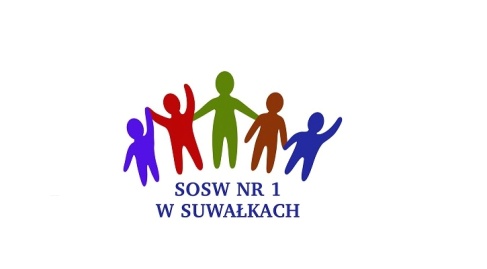 HARMONOGRAM PRACY ZESPOŁÓW W SOSW NR 1 W SUWAŁKACH W ROKU SZKOLNYM 2022/2023L. p.DATAODDZIAŁZESPÓŁUWAGI1.19.09.2022 r.godz. 15.306euZespół wychowawczy ds. IPET2.19.09.2022 r.godz. 16.006cuZespół wychowawczy ds. IPET3.20.09.2022 r.godz. 15.003aaZespół wychowawczy ds. IPET4.20.09.2022 r.godz. 15.301ba/2caZespół wychowawczy ds. IPET5.20.09.2022 r.godz. 15.308duZespół wychowawczy ds. IPET6.20.09.2022 r.godz. 16.006buZespół wychowawczy ds. IPET7.21.09.2022 r.godz. 15.003baZespół wychowawczy ds. IPET8.21.09.2022 r.godz. 15.301aaZespół wychowawczy ds. IPET9.21.09.2022 r.godz. 15.306duZespół wychowawczy ds. IPET10.21.09.2022 r.godz. 16.006auZespół wychowawczy ds. IPET11.22.09.2022 r.godz. 15.304buZespół wychowawczy ds. IPET12.22.09.2022 r.godz. 16.008cuZespół wychowawczy ds. IPET13.22.09.2022 r.godz. 15.004aaZespół wychowawczy ds. IPET14.22.09.2022 r.godz. 15.307baZespół wychowawczy ds. IPET15.22.09.2022 r.godz. 16.006aaZespół wychowawczy ds. IPET16.22.09.2022 r.godz. 16.306baZespół wychowawczy ds. IPET17.22.09.2022 r.godz. 17.007aaZespół wychowawczy ds. IPET18.26.09.2022 r.godz. 15.308auZespół wychowawczy ds. IPET19.26.09.2022 r.godz. 16.004auZespół wychowawczy ds. IPET20.26.09.2022 r.godz. 15.00Grupa OC Zespół wychowawczy ds. IPET21.26.09.2022 r.godz. 15.30Grupa OD Zespół wychowawczy ds. IPET22.26.09.2022 r.godz. 16.00Grupa OA Zespół wychowawczy ds. IPET23.26.09.2022 r.godz. 15.301PAZespół wychowawczy ds. IPET24.27.09 2022 r.godz. 15.305aaZespół wychowawczy ds. IPET25.27.09 2022 r.godz. 15.308buZespół wychowawczy ds. IPET26.27.09 2022 r.godz. 15.301buZespół wychowawczy ds. IPET27.27.09 2022 r.godz. 15.302PA/3PAZespół wychowawczy ds. IPET28.27.09 2022 r.godz. 16.005auZespół wychowawczy ds. IPET29.27.09 2022 r.godz. 16.008aaZespół wychowawczy ds. IPET30.27.09 2022 r.godz. 15.00Grupa OG Zespół wychowawczy ds. IPET31.27.09 2022 r.godz. 15.30Grupa OE Zespół wychowawczy ds. IPET32.27.09 2022 r.godz. 16.00Grupa OF Zespół wychowawczy ds. IPET33.27.09 2022 r.godz. 15.301KZespół wychowawczy ds. IPET34.27.09 2022 r.godz. 16.002KZespół wychowawczy ds. IPET35.27.09 2022 r.godz. 16.302HZespół wychowawczy ds. IPET36.28.09 2022 r.godz. 15.00Grupa OB Zespół wychowawczy ds. IPET37.28.09 2022 r.godz. 15.302PBZespół wychowawczy ds. IPET38.28.09 2022 r.godz. 15.303PBZespół wychowawczy ds. IPET39.29.09 2022 r.godz. 15.002buZespół wychowawczy ds. IPET40.29.09 2022 r.godz. 15.302auZespół wychowawczy ds. IPET41.29.09.2022 r.godz.16.003buZespół wychowawczy ds. IPET42.29.09.2022 r.godz.16.303cuZespół wychowawczy ds. IPET43.29.09.2022 r.godz.17.003auZespół wychowawczy ds. IPET44.Październik 2022 r.Klasy 1-3 uczniowie z niepełnosprawnością intelektualną w stopniu umiarkowanym 
i znacznym oraz z niepełnosprawnościami sprzężonymiZespół samokształceniowy „Funkcjonowanie Osobiste i Społeczne – zajęcia wstępne z AAC”.45.17.10.2022 r.Klasy SPdP z niepełnosprawnością intelektualną w stopniu umiarkowanym 
i znacznym oraz z niepełnosprawnościami sprzężonymiEwaluacja systemu motywacyjnego w SPdP.46.17.11.2022 r.Klasy 1-3 uczniowie z niepełnosprawnością intelektualną w stopniu lekkim i autyzmemZespół samokształceniowy „Zeszyt OK”47.17.11.2022 r.Klasy SPdP z niepełnosprawnością intelektualną w stopniu umiarkowanym 
i znacznym oraz z niepełnosprawnościami sprzężonymiZespół samokształceniowy „Wykorzystanie technologii informatycznej w pracy nauczyciela – obsługa programu Canva”.48.10.01.2023 r.godz.15.008duZespół wychowawczy ds. modyfikacji WOPFU49.10.01.2023 r.godz.15.306euZespół wychowawczy ds. modyfikacji WOPFU50.10.01.2023 r.godz.16.006buZespół wychowawczy ds. modyfikacji WOPFU51.10.01.2023 r.godz.16.306cuZespół wychowawczy ds. modyfikacji WOPFU52.11.01.2023 r.godz.15.306duZespół wychowawczy ds. modyfikacji WOPFU53.11.01.2023 r.godz.16.006auZespół wychowawczy ds. modyfikacji WOPFU54.12.01.2023 r.godz.15.004aaZespół wychowawczy ds. modyfikacji WOPFU55.12.01.2023 r.godz.15.304buZespół wychowawczy ds. modyfikacji WOPFU56.12.01.2023 r.godz.15.307baZespół wychowawczy ds. modyfikacji WOPFU57.12.01.2023 r.godz.16.008cuZespół wychowawczy ds. modyfikacji WOPFU58.12.01.2023 r.godz.16.006aaZespół wychowawczy ds. modyfikacji WOPFU59.12.01.2023 r.godz.16.307aaZespół wychowawczy ds. modyfikacji WOPFU60.12.01.2023 r.godz.17.005aaZespół wychowawczy ds. modyfikacji WOPFU61.12.01.2023 r.godz.17.308aaZespół wychowawczy ds. modyfikacji WOPFU62.12.01.2023 r.godz.15.301PAZespół wychowawczy ds. modyfikacji WOPFU63.12.01.2023 r.godz.16.002PA/3PAZespół wychowawczy ds. modyfikacji WOPFU64.12.01.2023 r.godz.16.302PBZespół wychowawczy ds. modyfikacji WOPFU65.12.01.2023 r.godz.17.003PBZespół wychowawczy ds. modyfikacji WOPFU66.16.01.2023 r.godz.15.308auZespół wychowawczy ds. modyfikacji WOPFU67.16.01.2023 r.godz.16.004auZespół wychowawczy ds. modyfikacji WOPFU68.16.01.2023 r.godz.15.00Grupa OCZespół wychowawczy ds. modyfikacji WOPFU69.16.01.2023 r.godz.15.30Grupa ODZespół wychowawczy ds. modyfikacji WOPFU70.16.01.2023 r.godz.16.00Grupa OAZespół wychowawczy ds. modyfikacji WOPFU71.17.01.2023 r.godz.15.003aaZespół wychowawczy ds. modyfikacji WOPFU72.17.01.2023 r.godz.15.301ba/2caZespół wychowawczy ds. modyfikacji WOPFU73.17.01.2023 r.godz.15.308buZespół wychowawczy ds. modyfikacji WOPFU74.17.01.2023 r.godz.16.005auZespół wychowawczy ds. modyfikacji WOPFU75.17.01.2023 r.godz.15.301buZespół wychowawczy ds. modyfikacji WOPFU76.17.01.2023 r.godz.15.00Grupa OGZespół wychowawczy ds. modyfikacji WOPFU77.17.01.2023 r.godz.15.30Grupa OEZespół wychowawczy ds. modyfikacji WOPFU78.17.01.2023 r.godz.16.00Grupa OFZespół wychowawczy ds. modyfikacji WOPFU79.17.01.2023 r.godz.15.301KZespół wychowawczy ds. modyfikacji WOPFU80.17.01.2023 r.godz.16.002KZespół wychowawczy ds. modyfikacji WOPFU81.17.01.2023 r.godz.16.302HZespół wychowawczy ds. modyfikacji WOPFU82.18.01.2023 r.godz.15.00Grupa OBZespół wychowawczy ds. modyfikacji WOPFU83.18.01.2023 r.godz.15.003baZespół wychowawczy ds. modyfikacji WOPFU84.18.01.2023 r.godz.15.301aaZespół wychowawczy ds. modyfikacji WOPFU85.19.01.2023 r.godz.15.002buZespół wychowawczy ds. modyfikacji WOPFU86.19.01.2023 r.godz.15.302auZespół wychowawczy ds. modyfikacji WOPFU87.19.01.2023 r.godz.15.003buZespół wychowawczy ds. modyfikacji WOPFU88.19.01.2023 r.godz.15.003cuZespół wychowawczy ds. modyfikacji WOPFU89.19.01.2023 r.godz.15.003auZespół wychowawczy ds. modyfikacji WOPFU90.07.03.2023 r.godz.15.003aaZespół ds. pomocy psychologiczno-pedagogicznej91.07.03.2023 r.godz.15.301ba/2caZespół ds. pomocy psychologiczno-pedagogicznej92.07.03.2023 r.godz.15.301KZespół ds. pomocy psychologiczno-pedagogicznej93.07.03.2023 r.godz.16.002KZespół ds. pomocy psychologiczno-pedagogicznej94.07.03.2023 r.godz.16.302HZespół ds. pomocy psychologiczno-pedagogicznej95.08.03.2023 r.godz.15.003baZespół ds. pomocy psychologiczno-pedagogicznej96.08.03.2023 r.godz.15.301aaZespół ds. pomocy psychologiczno-pedagogicznej97.09.03.2023 r.godz.15.301PAZespół ds. pomocy psychologiczno-pedagogicznej98.09.03.2023 r.godz.16.002PA/3PAZespół ds. pomocy psychologiczno-pedagogicznej99.09.03.2023 r.godz.16.302PBZespół ds. pomocy psychologiczno-pedagogicznej100.09.03.2023 r.godz.17.003PBZespół ds. pomocy psychologiczno-pedagogicznej101.13.03.2023 r.godz.15.00Grupa OCZespół ds. pomocy psychologiczno-pedagogicznej102.13.03.2023 r.godz.15.30Grupa ODZespół ds. pomocy psychologiczno-pedagogicznej103.13.03.2023 r.godz.16.00Grupa OAZespół ds. pomocy psychologiczno-pedagogicznej104.13.03.2023 r.godz.15.00Grupa OGZespół ds. pomocy psychologiczno-pedagogicznej105.13.03.2023 r.godz.15.30Grupa OEZespół ds. pomocy psychologiczno-pedagogicznej106.13.03.2023 r.godz.16.00Grupa OFZespół ds. pomocy psychologiczno-pedagogicznej107.14.03.2023 r.godz.15.00Grupa OBZespół ds. pomocy psychologiczno-pedagogicznej108.14.03.2023 r.godz.15.008duZespół ds. pomocy psychologiczno-pedagogicznej109.14.03.2023 r.godz.15.306euZespół ds. pomocy psychologiczno-pedagogicznej110.14.03.2023 r.godz.16.006cuZespół ds. pomocy psychologiczno-pedagogicznej111.14.03.2023 r.godz.16.306buZespół ds. pomocy psychologiczno-pedagogicznej112.15.03.2023 r.godz.15.306duZespół ds. pomocy psychologiczno-pedagogicznej113.15.03.2023 r.godz.16.006auZespół ds. pomocy psychologiczno-pedagogicznej114.16.03.2023 r.godz.15.304buZespół ds. pomocy psychologiczno-pedagogicznej115.16.03.2023 r.godz.15.304aaZespół ds. pomocy psychologiczno-pedagogicznej116.16.03.2023 r.godz.16.008cuZespół ds. pomocy psychologiczno-pedagogicznej117.16.03.2023 r.godz.16.005aaZespół ds. pomocy psychologiczno-pedagogicznej118.16.03.2023 r.godz.16.306aaZespół ds. pomocy psychologiczno-pedagogicznej119.16.03.2023 r.godz.17.006baZespół ds. pomocy psychologiczno-pedagogicznej120.16.03.2023 r.godz.17.307aaZespół ds. pomocy psychologiczno-pedagogicznej121.16.03.2023 r.godz.18.007baZespół ds. pomocy psychologiczno-pedagogicznej122.16.03.2023 r.Klasy SPdP z niepełnosprawnością intelektualną w stopniu umiarkowanym 
i znacznym oraz z niepełnosprawnościami sprzężonymiZespół samokształceniowy „Wykorzystanie instrukcji obrazkowych na zajęciach przysposobienia do pracy”.123.20.03.2023 r.godz.15.308auZespół ds. pomocy psychologiczno-pedagogicznej124.20.03.2023 r.godz.16.004auZespół ds. pomocy psychologiczno-pedagogicznej125.21.03.2023 r.godz.15.308buZespół ds. pomocy psychologiczno-pedagogicznej126.21.03.2023 r.godz.15.005auZespół ds. pomocy psychologiczno-pedagogicznej127.21.03.2023 r.godz.15.301buZespół ds. pomocy psychologiczno-pedagogicznej128.23.03.2023 r.godz.15.002buZespół ds. pomocy psychologiczno-pedagogicznej129.23.03.2023 r.godz.15.302auZespół ds. pomocy psychologiczno-pedagogicznej130.23.03.2023 r.godz.16.003buZespół ds. pomocy psychologiczno-pedagogicznej131.23.03.2023 r.godz.16.303cuZespół ds. pomocy psychologiczno-pedagogicznej132.23.03.2023 r.godz.17.003auZespół ds. pomocy psychologiczno-pedagogicznej133.Kwiecień 2023 r.Klasy 1-3 uczniowie z niepełnosprawnością intelektualną w stopniu umiarkowanym 
i znacznym oraz z niepełnosprawnościami sprzężonymiZespół samokształceniowy „Terapia ręki w trakcie codziennej pracy w klasie”.134.16.05.2023 r.Klasy 4-8 uczniowie z niepełnosprawnością intelektualną w stopniu lekkim i autyzmemZespół samokształceniowy „Canva”.135.29.05.2023 r.Klasy SPdP z niepełnosprawnością intelektualną w stopniu umiarkowanym 
i znacznym oraz z niepełnosprawnościami sprzężonymiPodsumowanie pracy, opracowanie wniosków do pracy w przyszłym roku szkolnym.136.06.06.2023 r.godz.15.301KZespół ds. oceny efektywności IPET137.06.06.2023 r.godz.16.002KZespół ds. oceny efektywności IPET138.06.06.2023 r.godz.16.302HZespół ds. oceny efektywności IPET139.12.06.2023 r.godz.15.00Grupa OCZespół ds. oceny efektywności IPET140.12.06.2023 r.godz.15.30Grupa ODZespół ds. oceny efektywności IPET141.12.06.2023 r.godz.16.00Grupa OAZespół ds. oceny efektywności IPET142.12.06.2023 r.godz.15.301PAZespół ds. oceny efektywności IPET143.12.06.2023 r.godz.16.002PA/3PAZespół ds. oceny efektywności IPET144.12.06.2023 r.godz.16.302PBZespół ds. oceny efektywności IPET145.12.06.2023 r.godz.17.003PBZespół ds. oceny efektywności IPET146.13.06.2023 r.godz.15.00Grupa OGZespół ds. oceny efektywności IPET147.13.06.2023 r.godz.15.30Grupa OEZespół ds. oceny efektywności IPET148.13.06.2023 r.godz.16.00Grupa OFZespół ds. oceny efektywności IPET149.13.06.2023 r.godz.15.301buZespół ds. oceny efektywności IPET150.13.06.2023 r.godz.15.003aaZespół ds. oceny efektywności IPET151.13.06.2023 r.godz.15.301ba/2cZespół ds. oceny efektywności IPET152.13.06.2023 r.godz.15.006cuZespół ds. oceny efektywności IPET153.13.06.2023 r.godz.15.306euZespół ds. oceny efektywności IPET154.13.06.2023 r.godz.16.008duZespół ds. oceny efektywności IPET155.13.06.2023 r.godz.16.306buZespół ds. oceny efektywności IPET156.14.06.2023 r.godz.15.00Grupa OBZespół ds. oceny efektywności IPET157.14.06.2023 r.godz.15.003baZespół ds. oceny efektywności IPET158.14.06.2023 r.godz.15.301aaZespół ds. oceny efektywności IPET159.14.06.2023 r.godz.15.306duZespół ds. oceny efektywności IPET160.14.06.2023 r.godz.16.006auZespół ds. oceny efektywności IPET161.15.06.2023 r.godz.15.004aaZespół ds. oceny efektywności IPET162.15.06.2023 r.godz.15.307baZespół ds. oceny efektywności IPET163.15.06.2023 r.godz.15.304buZespół ds. oceny efektywności IPET164.15.06.2023 r.godz.16.008cuZespół ds. oceny efektywności IPET165.15.06.2023 r.godz.16.006aaZespół ds. oceny efektywności IPET166.15.06.2023 r.godz.16.307aaZespół ds. oceny efektywności IPET167.15.06.2023 r.godz.17.005aaZespół ds. oceny efektywności IPET168.15.06.2023 r.godz.18.008aaZespół ds. oceny efektywności IPET169.15.06.2023 r.godz.15.002buZespół ds. oceny efektywności IPET170.15.06.2023 r.godz.15.302auZespół ds. oceny efektywności IPET171.15.06.2023 r.godz.16.003buZespół ds. oceny efektywności IPET172.15.06.2023 r.godz.16.303cuZespół ds. oceny efektywności IPET173.15.06.2023 r.godz.17.003auZespół ds. oceny efektywności IPET174.19.06.2023 r.godz.15.308auZespół ds. oceny efektywności IPET175.19.06.2023 r.godz.16.004auZespół ds. oceny efektywności IPET176.20.06.2023 r.godz.15.308buZespół ds. oceny efektywności IPET177.20.06.2023 r.godz.16.005auZespół ds. oceny efektywności IPET178.Czerwiec 2023 r.Klasy 1-3 uczniowie z niepełnosprawnością intelektualną w stopniu umiarkowanym 
i znacznym oraz z niepełnosprawnościami sprzężonymiPodsumowanie pracy w roku szkolnym 2022/2023 i opracowanie wniosków na kolejny rok szkolny.